Управление образования Муниципального образования«Холмский городской округ»Муниципальное бюджетное дошкольное образовательное учреждениеДетский сад «Теремок»Обобщение опыта работы на тему:«НАБЛЮДЕНИЕ КАК СРЕДСТВО ФОРМИРОВАНИЯ ЦЕННОСТНОГО ОТНОШЕНИЯ К ПРИРОДЕ ДЕТЕЙ СТАРШЕГО ДОШКОЛЬНОГО ВОЗРАСТА»Автор опыта: Шенцова Наталья СтаниславовнаВоспитатель МБДОУ д/с «Теремок»г. ХолмскХолмск2022ВВЕДЕНИЕАктуальность темы исследования заключается в том, что в настоящее время наша страна и мир озабочены экологической проблемой, которая грозит всему человечеству гибелью. Поэтому важными сейчас являются и проблемы, связанные с нравственным воспитанием и формированием ценностного отношения к окружающему миру и, в частности, к природе. Решение всех этих проблем должно начинаться с раннего детства, а точнее, с дошкольного возраста. Данные вопросы актуализируются в приоритетных направлениях государственной политики в области образования, начальным звеном которого является сфера дошкольного образования. Именно на этом этапе дошкольного детства складывается начальное ощущение окружающего мира: ребенок получает эмоциональное впечатление о природе, накапливает представления о разных формах жизни, у него формируется ценностное отношение к природе. Об этом свидетельствуют и, поставленные в ФГОС ДО - главном документе по дошкольному образованию, задачи реализации такого воспитания. Федеральный государственный образовательный стандарт дошкольного образования, при реализации образовательной области «познавательное развитие» делается акцент на формирование первичных представлений об объектах окружающего мира, о планете Земля, как общем доме людей, об особенностях природы [53, с. 8].Об актуальности этих вопросов свидетельствует и масса научных работ в области педагогики. В психолого-педагогической литературе рассмотрены отдельные компоненты ценностного отношения к природе и педагогические условия их формирования у дошкольников Л. В. Безрукова, H.H. Кондратьева, С.Н. Николаева. Они отмечают необходимость изучения проблемы по формированию у населения экологического сознания, культуры природопользования. Эта работа начинается в детском саду – первом звене системы непрерывного образования.Как уже было сказано выше, экологическое воспитание дошкольников отражено в задачах ФГОС ДО, и может быть реализовано двумя путями: через основную программу, которую разрабатывает само учреждение, опираясь на ту или иную примерную образовательную программу (на нее отводится 60 % учебного времени), или через парциальную программу, которая дополняет основную и может рассчитывать на 40 % учебного времени. Экологическое воспитание дошкольников недостаточно изучено с методической точки зрения, в том числе и о роли наблюдения в природе как средства формирования ценностного отношения к ней.Значимость экологического воспитания отражена и в позиции ученого-эколога Глазачева С.Н., который справедливо утверждал, что: «...на смену природопокорительскому взгляду на мир должна прийти новая система ценностей, в создании которой, особая роль принадлежит системе образования...» [12, с. 68].Следует отметить, что проблемы взаимоотношения общества и природы получили развитие в работах ученых психологов и педагогов, таких как Е.И. Тихеева, П.Т. Саморукова, Л.И. Бажович, которые первыми рассмотрели связь человека с природой. А также Г.И. Щукиной, Т.А. Куликовой, С.Н. Николаевой, Н.А. Рыжовой, которые рассматривали вопросы, связанные с решением задач экологического воспитания дошкольников.Процесс становления осознанно-правильного отношения к природе сопровождается определенными формами поведения ребенка, которые могут служить критерием оценки уровня его экологической воспитанности. Это самостоятельные наблюдения, проведение опытов, вопросы, стремление рассказать о переживаниях и впечатлениях, обсуждать их, воплощать в различной деятельности (отражать в игре, ухаживать за животными и растениями).В работах кандидатов педагогических наук Л.А. Каменевой, Н.Н. Кондратьевой, психолого-педагогические условия экологического воспитания и развития ребенка представляются как совокупность возможностей образовательной и материально-пространственной среды, основной функцией которых является организация таких мер педагогического воздействия, которые обеспечивают преобразование конкретных характеристик экологического обучения, воспитания и развития ребенка.Объектом исследования является: воспитание ценностного отношения к природе старшего дошкольного возраста в условиях детского сада.Предметом исследования - метод наблюдения как средство формирования ценностного отношения к природе детей старшего дошкольного возраста в условиях детского сада.Цель исследования: выявление возможностей использования метода наблюдения как средства формирования ценностного отношения к природе детей старшего дошкольного возраста.Задачи исследования:Проанализировать научные положения по теме исследования.Рассмотреть сущность понятия «ценностное отношение» к природе. Определить сущность наблюдения как метода формирования ценностного отношения к природе у детей старшего дошкольного возраста.Выявить особенности организации наблюдения детей старшего дошкольного возраста в процессе экологического воспитания.Провести эксперимент по определению роли метода наблюдения в формировании ценностного отношения к природе детей старшего дошкольного возраста.Разработать годовой цикл наблюдения за природой для детей старшего дошкольного возраста и методические рекомендации для родителей по ценностному отношению к природе старших дошкольников.Гипотеза исследования: наблюдение как средство формирования ценностного отношения к природе у старших дошкольников будет успешным если:Систематически и целенаправленно осуществлять процесс наблюдения, а также включать его в различные виды деятельности;Учитывать возрастные особенности детей;Активно привлекать родителей к формированию ценностного отношения детей к природе, так как они являются для них примером, первоисточником информации, носителями традиций и норм, принятых в обществе.Новизна исследования заключается в том, что нами разработан годовой цикл наблюдения за природой детей старшего дошкольного возраста и рекомендации по ценностному отношению к природе старших дошкольников с учетом системно-деятельностного подхода.   Практическая значимость исследования заключается в том, что разработанные нами годовой цикл наблюдения за природой старших дошкольников и методические рекомендации по его осуществлению могут быть использованы педагогами дошкольной образовательной организации в практической деятельности по экологическому воспитанию старших дошкольников.ГЛАВА 1. ТЕОРЕТИЧЕСКИЕ АСПЕКТЫ ПРОБЛЕМЫ ЭКОЛОГИЧЕСКОГО ВОСПИТАНИЯ В СИСТЕМЕ ДОШКОЛЬНОГО ОБРАЗОВАНИЯ1.1. Сущность понятия «ценностное отношение» к природеПонятие «ценностное отношение к природе» раскрывается через понятия «ценность», «отношение», «ценностное отношение».В современном философском словаре ценность понимается как сложившаяся в условиях цивилизации и непосредственно переживаемая людьми форма их отношения к общезначимым образцам культуры и к тем определенным возможностям, от осознания которых зависит способность каждого индивида проектировать будущее, оценивать «иное» и сохранять в памяти [25, 569 с.]. По мнению философа Б.А. Чагина, «ценность — это единство субъективного и объективного, абсолютного и относительного» [18, с. 311].	Доктор философских наук Г.В. Осипов связывает понятие «ценность» с потребностями общества, социальной группы. В широком смысле понятие «социальные ценности» определяет, как значимость явлений и предметов реальной действительности с точки зрения их соответствия или несоответствия потребностям общества, социальной группы, личности; в более узком смысле – нравственные и этнические императивы, выработанные культурой и являющиеся продуктами общественного сознания [4, с. 531].Понятие «отношение» и «ценность» считаются неотъемлемыми друг от друга и рождают свежие мнения: «ценностное отношение», «ценностные ориентации». Их осознание человеком выражается через отношение, при помощи сопричастности к миру природы, общества, других людей, культуры, - ко всему тому, чем считается ближнее и дальнее его окружение.По мнению доктора педагогических наук Н.Е. Щурковой, ценностное отношение следует рассматривать как действенную связь человеком с объектом, знание этого объекта и умения воспринять, оценить и использовать в жизнедеятельности [56, с. 19]. Педагог К.Д. Ушинский отмечал, что логика природы есть самое полезное и самое доступное для детей. Она состоит во взаимосвязи, взаимодействии составляющих природу компонентов. Одним из основных звеньев формирования ценностного отношения к природе служит изучение существующих связей в окружающем мире.В современной психолого-педагогической литературе рассматриваются отдельные компоненты ценностного отношения к природе и педагогические условия их формирования у дошкольников (М.Н. Бельтюкова, Л.А. Бобылева, Л.И. Егоренков, С.Н. Николаева и др.). Большое значение применению ценностного подхода в формировании личности дается в психологических трудах выдающихся отечественных психологов в связи с рассмотрением проблемы ценности психологической структуры личности, сформированной в процессе жизни человека на основе активного усвоения социальных форм сознания и поведения (Л.И. Божович, Л.С. Выготский) [6, с. 11].Важнейшей составной частью экологического образования выступает формирование отношения к природе, которое признано приоритетным направлением в гармонизации отношений человека, природы и общества, а также формирование волевого фактора, без которого невозможно осуществление экологических культур человека.Отношение к природе может включать различные оттенки – бережное, заботливое, познавательное, эстетическое, ответственное, осознанно-правильное и др.Рассматривая вопросы формирования у детей ценностного отношения к природе, педагог Т.А. Серебрякова подчеркивает, что оно происходит в процессе экологического воспитания, и основная роль в этом принадлежит образовательным организациям, что предполагает создание целостной системы экологических представлений с развитием эстетических чувств и участием детей в практической экологической деятельности [47, с. 46].Также вопрос воспитания ценностного отношения к природе рассматривала педагог И.В. Цветкова. Она отмечала, что ценностное отношение к природе – важное направление развития детей старшего дошкольного возраста, которое, при правильной организации педагогической работы, способствует развитию познавательных процессов, воспитывает у детей ценностную картину мира, формирует экологическое сознание – бережное отношение к окружающему миру природы [54, с. 90]. Как указывает Н.Е. Щуркова, сущность процесса формирования ценностного отношения к природе отражает переход всеобщезначимой ценности в личностно значимую, причем последняя становится внутренним регулятором деятельности и определяет ее направленность [56, с. 20]. Содержанием эмоционально-ценностного отношения к природе являются переживания процесса общения с природой, тяготения в эмоциях, соответствующие мотивы и интересы.Исследователи установили, что новым типом отношения к природе должно стать субъектно-этическое отношение, которое характеризуется личностной установкой на партнерское взаимодействие с живыми существами (Л.А. Венгер, В.В. Давыдов, А.В. Запорожец и др.). Как подчеркивает кандидат педагогических наук Е.Н. Лазаренко, проблема формирования такого отношения может быть с успехом решена в процессе экологического образования, если его методология предусматривает не объективный взгляд на природу (как на окружающую среду), а субъективный – как на ценность, как на одухотворенный личностью «мир природы» [24, с. 14].Рассмотрев основные методические подходы, можно сделать вывод о том, что ценностное отношение к природе представляет собой личностное, устойчивое воспитание, базирующееся на чувственно-эмоциональном восприятии природы, характеризующееся пониманием природы как ценности и включающее в себя чувственный, познавательный и деятельностный компоненты. Следующий параграф рассматривает наблюдение как метод организации экологического воспитания в дошкольном возрасте.1.2. Особенности организации наблюдения детей старшего дошкольного возраста в процессе формирования ценностного отношения к миру природыМетод наблюдения, как и любой другой метод, имеет свои особенности, которые проявляются в назначении его, проявлениях, организации и результатах. Поэтому постараемся выявить эти особенности, чтобы точнее уяснить, действительно ли он будет способствовать процессу экологического воспитания старших дошкольников. И так, старший дошкольный возраст – это период активного познания, творчества, общения. Самое главное, это период подготовки к новому этапу жизни – школьному обучению. В данный период происходит закладка основ формирования личностных установок, в том числе позитивного отношения к природному миру и окружающей действительности. В старшем дошкольном возрасте, как считает кандидат педагогических наук Лихачев Б. Т., дети начинают выделять себя из общего мировосприятия окружающего мира, у них развивается эмоционально-ценностное отношение ко всему происходящему и наблюдаемому в окружающем их мире, происходит формирование основ нравственно-экологического знания и основных нравственно-ценностных позиций личности, что проявляется во взаимодействии общения ребенка с природной средой, в осознанности себя и единстве с ней. 	Происходит формирование знаний, норм, правил взаимодействия с природой и воспитание чувства сопереживания ей, желание заботиться, проявлять активность при решении каких-либо доступных экологических проблем [26, с. 160].Детский сад первое звено в системе непрерывного образования в области экологии природного мира. Воспитание бережного отношения у детей к окружающей природной среде с раннего возраста осуществляется как в семье, так и в образовательном учреждении. В «Программе воспитания детей в детском саду» указано, что: "...воспитание у дошкольников любви и бережного отношения к природе предусмотрено следующими задачами развития: воспитание любви к родной природе и способности воспринимать и ощущать красоту, бережное отношение к растительному и животному миру; передача простых знаний о природе и формирование конкретных и обобщенных представлений о явлениях природного мира [20, с. 51]. Экологическое воспитание детей опирается на положительный пример общения с природой взрослыми. Очень важно воспитателям учитывать данную особенность в саморазвитии своих нравственно-ценностных ориентиров и при работе с детьми и их родителями. Необходимо в данном аспекте стремиться достигнуть коммуникативного взаимопонимания.Осуществление взаимодействия ДОУ и семейного воспитания в сфере культуры экологической в природном мире, как отмечает воспитатель Бельтюкова М. Н., важно обращать внимание на осознание родителями, что не нужно требовать от детей неукоснительного выполнения какого-либо правил поведения, тем более, если они сами не следуют правилам. В таком случае, будет сложно передать детям понимание необходимости беречь природный мир [4, с. 21].Также, Бельютюкова М. Н., полагает, что «положительный эффект воспитательного воздействия в экологической культуре детей во многом опирается на способ взаимодействия с взрослым и его ценностное восприятие жизненно важных установок, в том числе к окружающей действительности и природе» [4, с. 22]Приобщая детей к природному миру, взрослый осознанно должен стремиться развивать личностные нравственные приоритеты и интеллектуальные способности у маленького человека, побуждая посредством повышения интереса и желания к познанию природного окружения через сочувствие к жизни животных самостоятельной или зависимой, способствовать стремлению оказать посильную помощь.Кандидат психологических наук Люблинская А. А., говорит: «необходимо показывать детям разнообразие проявлений красоты в природном мире: цветущие растения, кустарники и деревья в осеннем убранстве, контрасты светотени, пейзажи в разное время года и многое-многое другое. При этом взрослый, который заботится о ребенке, должен обращать внимание, что в природе красиво многое, что живет в естественных, не ограниченных, не испорченных условиях среды обитания» [27, с. 12]. Сотрудничество с семьями детей по экологическому направлению, совместно организованные мероприятия не только помогают обеспечить единство и непрерывность педагогического процесса, но и вносят в этот процесс необходимую ребенку особую положительную эмоциональную окраску.В работе с родителями по экологическому воспитанию детей необходимо использовать как традиционные формы, так и нетрадиционные, но все эти формы должны основываться на педагогике сотрудничества.При составлении плана, Дружинин В. Н. – кандидат психологических наук, говорит о том, что в каждую возрастную группу включать изучение следующих разделов:Животные, птицы и насекомые.Растительный мир.Неживая природа.Времена года.Отношение к миру природы.Труд в природе [13, с. 179].Российский психолог Ясвин В. А., говорит о том, что занятия по экологическому воспитанию детей бывают простые и комплексные. Простые - объяснение, выполнение задания детьми, подведение итогов занятия. Комплексные - освоение представлений об окружающем мире, на которых старшие дошкольники знакомятся с природой, животными, на этих занятиях используется комплекс методов, включающих разнообразные исследовательские действия, элементы опытов, самонаблюдения, работу с иллюстрациями и моделями [59, с. 120]. При экологическом воспитании, воспитатели используют самые разнообразные формы и методы работы с детьми: экскурсии, наблюдения, рассматривание картин, занятия – беседы познавательно-эвристического характера, разнообразные сюжетно-ролевые, дидактические и развивающие игры, игровые упражнения, эксперименты и опыты, экологические тесты и задачи, видео - и аудиозаписи. В нашей работе, мы делаем акцент именно на методе наблюдения.Наблюдение — это специально организованное воспитателем, целенаправленное, более или менее длительное и планомерное, активное восприятие детьми объектов и явлений природы [16, c. 189]. Целью наблюдения выступает усвоение разных знаний — установление свойств и качеств, структуры и внешнего строения предметов, причин изменения и развития объектов (растений, животных) сезонных явлений.По мере возможности, в зависимости от темы, в занятия включают упражнения коррекционные, на снятие эмоционального и мышечного напряжения: «Цветок», «Медвежата выздоровели», «Северный полюс» и другое. Используют разнообразные типы занятий. Программа по экологическому воспитанию включает комплекс знаний по определению существенных признаков живого мира: способность к питанию, дыханию, движению, рост, развитию, размножению, а также его морфофункциональную целостность, конкретные взаимосвязи растений и животных во взаимосвязи их среды обитания, а также особенностях существования в условиях экосистемы: леса, луг, водоемы [20]. Цикл наблюдений – это систематическое накопление детьми конкретных чувственных представлений о природе, непосредственно окружающее ребёнка, что возможно при условии чёткого определения содержания наблюдений, организационного и структурно упорядоченного их проведения [34, с. 11].Отдельно взятый цикл – это ряд взаимосвязанных наблюдений за конкретным объектом природы. Каждое наблюдение имеет свою цель и определённое содержание. В комплексе все наблюдения одного цикла формируют у детей всесторонние и систематизированные знания о растениях и животных. В циклах осуществляется распределение всего объёма знаний на части, это обеспечивает постепенное и надёжное усвоение. Каждое наблюдение позволяет показать детям новые стороны и особенности уже знакомого объекта, расширять и уточнять уже имеющиеся представления. Такое многоразовое, и каждый раз с новой целью, обращение к одному объекту природы, формирует у детей устойчивый интерес к нему. Вследствие чего возникает потребность в новых и, что особенно ценно, самостоятельных наблюдениях. Цикл наблюдений создаёт прочную чувственную основу знаний, что обеспечивает успех следующих за ним занятий [34, с. 11].Как отмечает государственный деятель, педагог – Крупская Н. К., основное наблюдение может осуществляться несколькими лицами, что тоже будет способствовать повышению устойчивости данных наблюдения в силу того, что наблюдатели смогут сопоставить свои впечатления, согласовать оценки, интерпретацию событий, используя единую технику ведения записей.
 Одной из форм познания окружающего мира является наблюдение. Это сложное познавательное занятие, т.к. требует устойчивого внимания и включает в работу одновременно восприятие, мышление и речь. Наблюдения в детском саду — это устроенное воспитателем, целенаправленное, планомерное, активное восприятие детьми явлений окружающего мира. Для понимания объекта наблюдения важное значение имеют знания ребенка и его опыт [21, с. 11].В процессе наблюдения воспитатель задает вопросы, предлагает внимательно обследовать объекты наблюдения, сравнить их между собой, показывает взаимосвязь различных явлений природы. Наблюдения сопровождаются точными объяснениями воспитателя того, что видят дети в этот момент, чем конкретнее и ярче останутся у ребенка представления об объекте наблюдения, тем легче ему будет впоследствии применять полученные знания на практике.   Важно, чтобы был диалог с детьми - когда дети не только слушают, а еще и обсуждают увиденное вслух, знание прочнее закрепляется в их сознании. Наблюдения в детском саду необходимо использовать систематически, чтобы приучить детей внимательно приглядываться и подмечать все особенности, развивая тем самым у них наблюдательность и, следовательно, решая задачи интеллектуального воспитания [3].Кандидат биологических наук, доцент Иванова А. И предлагает виды наблюдений по характеру познавательных задач.Классификация наблюдения по А. И. Ивановой.1. По характеру объектов, используемых в эксперименте: - опыты с растениями;- опыты с животными;- опыты с объектами неживой природы;- опыты, объектом которых является человек.2. По месту проведения опытов:- в групповой комнате;- на участке;- в лесу, в поле и т.д.3. По количеству детей:- индивидуальные (1-4 ребенка);- групповые (5-10 детей);- коллективные (вся группа).4. По причине их проведения:- случайные;- запланированные;- поставленные в ответ на вопрос ребенка.5. По характеру включения в педагогический процесс:- эпизодические (проводимые от случая к случаю);- систематические.6. По продолжительности:- кратковременные (от 5 до 15 минут);- длительные (свыше 15 минут).7. По количеству наблюдений за одним и тем же объектом:- однократные;- многократные, или циклические.8. По месту в цикле:- первичные;- повторные;- заключительные и итоговые.9. По характеру мыслительных операций:- констатирующие (позволяющие увидеть какое-то одно состояние объекта или одно явление вне связи с другими объектами и явлениями);- сравнительные (позволяющие увидеть динамику процесса или отметить изменения в состоянии объекта);- обобщающие (эксперименты, в которых прослеживаются общие закономерности процесса, изучаемого ранее по отдельным этапам) [4].10. По характеру познавательной деятельности детей:- иллюстративные (детям все известно, и эксперимент только подтверждает знакомые факты);- поисковые (дети не знают заранее, каков будет результат);- решение экспериментальных задач.11. По способу применения в аудитории:- демонстрационные;- фронтальные [14, с. 8].В последние десятилетия увеличилось внимание исследователей к проблемам экологического воспитания и образования человека, так как экологическое состояние планеты Земля находится на грани катастрофы: загрязнение воды и почвы, выбросы вредных вещей в атмосферу и в водоемы, поэтому, экологическим воспитанием необходимо заниматься с самого раннего детства. Написана масса статей по данной проблеме. Так, особый интерес представляют работы Захлебного А. Н., Верзилина Н. М., Зверева И. Д., Иоганзена Б. Г., Матрусова И. С., Липицкого В. С., Мамонтовой А. П., Печко Л. П. и других авторов, рассматривающих разнообразные аспекты экологического воспитания и образования учащихся в процессе учебно-воспитательного воздействия на личность и в процессе организации общественно-полезной деятельности, направленной на охрану Воспитатель Куприянова Н. Л. предлагает для эффективной работы по экологическому воспитанию старших дошкольников путем метода наблюдения, необходимо эффективно использовать в работе иллюстративно-наглядный материал для закрепления и уточнения представлений детей о природе, полученных в ходе практических наблюдений, а также для формирования представлений об объекте, предмете или явлении природы, недоступных для наблюдения в связи с дальностью по местности проживания, а также для знакомства с сезонными изменениями в природе [22].Иллюстративно-наглядный материал способствует обобщению и систематизации получаемой информации у детей, в том числе природоведческого характера, оказывает благотворное влияние на эстетическое развитие детей, обогащая их эстетические и эмоциональные переживания и чувства (репродукции картин, видео- и кинофильмы); стимулирует познавательно-активную деятельность детей, вырабатывая интерес к разнообразным явлениям природного мира.Таким образом, в работе по экологическому воспитанию детей старшего дошкольного возраста необходимо использовать разные формы и методы в комплексе, правильно сочетать их между собой, основным из них является наблюдение. Получаемые знания о растениях и животных формируют у детей основы экологического мышления, обеспечивая умственное развитие и готовность к усвоению дальнейшей информации по экологии природы в школе. Формирование у детей старшего дошкольного возраста более сложных знаний требует от воспитателя и усложнения методики организации, и проведения наблюдения. Организуя наблюдение необходимо стремиться к тому, чтобы обследовательские действия детей были осознанными. С этой целью обследовательские действия используются для проверки полученных в ходе наблюдения впечатлений.Широко используются трудовые действия, обеспечивающие формирование навыков и умений по уходу за растениями и животными. Необходимо использовать загадки, стихи, интересные истории в процессе наблюдения, так как все это способствует расширению знаний дошкольников.Организуя наблюдение с детьми старшего дошкольного возраста, воспитатель отбирает материал, способствующий систематизации и обобщению знаний, помогающий видеть в объектах и явлениях природы существенные признаки. На основе выделения этих существенных, общих признаков у детей формируются элементарные понятия: «животные», «растения», «живое», «неживое», «зима», «лето» и т.д. Педагог помогает воспитанникам увидеть общие закономерности между средой обитания и внешним видом растений и животных, между условиями существования и их потребностями, образом жизни.1.3. Наблюдение как метод формирования ценностного отношения к природе в дошкольном образованииВ дошкольном образовании существует три метода воспитания: наглядные, практические и словесные.  Наглядные методы обучения дают больший эффект в сочетании с практическими и словесными.К наглядным методам обучения относятся наблюдение, рассматривание картин, демонстрация моделей, кинофильмов, диафильмов. Наглядные методы с наибольшей полнотой соответствуют возможностям познавательной деятельности детей дошкольного возраста, позволяют сформировать у них яркие, конкретные представления о природе [4, с. 23].По мнению кандидата педагогических наук Курбоновой З. Ш., «наблюдение — это умение всматриваться в явления окружающего мира, выделять в них существенное, основное, замечать происходящие изменения, устанавливать их причины, делать выводы. При методе наблюдения ребенка следует учить с раннего возраста развивать его наблюдательность, воспитывать умение сосредоточиваться над наблюдаемым, замечать главное, размышлять над увиденным, выражать мысли словом» [23, с. 89].Выдающийся исследователь в области теории и истории педагогики Васильева А. И., в зависимости от характера познавательных задач в обучении выделяет следующие виды наблюдения [7, с. 12]: распознающий и репродуктивный характер. В ходе распознающего характера формируются знания о свойствах и качествах предметов и явлений, а также связи наблюдаемого объекта с другими. Метод наблюдения репродуктивного характера, когда по отдельным признакам устанавливается состояние объекта, по части — картина всего явления (так, по цвету почвы дети устанавливают ее влажность, по цвету ягоды - ее спелость и т. д.). Данное наблюдение осуществляется на основе имеющегося у ребенка знания в форме конкретных представлений о предметах или явлениях [7, с. 13].Доктор педагогических наук, профессор, зав. кафедрой дошкольной педагогики Московского городского педагогического университета Козлова С. А. предлагает другую классификацию видов наблюдения: кратковременные и длительные наблюдения, а также повторные и сравнительные [18, с. 15].  Длительные наблюдения знакомят детей с процессом развития, с изменением состояния того или иного объекта. Для данных наблюдений подбирают различные объекты, находящиеся в стадии преобразования, изменения, развития (строительство дома; птицы, прилетающие на участок дошкольного учреждения; растение, выращиваемое в уголке природы или на огороде, в цветнике). Кратковременные наблюдения организуются для формирования представлений о свойствах и качествах предмета или явлениях (дети учатся различать форму, цвет, величину, пространственное расположение частей и характер поверхности), а при ознакомлении с животными – характерные движения, издаваемые звуки и т.д.Сравнительные наблюдения. Детям среднего дошкольного возраста предлагают для сравнения два непосредственно наблюдаемых объекта: воробья и ворону, березу и ель. Старшие дошкольники могут сравнивать наблюдаемый объект с другим, непосредственно не воспринимаемым в данный момент (сравнение по представлению): автобус и трамвай, река и пруд, газета и письмо, сквер и лес.Повторное наблюдение - наблюдение, организуемое с целью уточнения, расширения представлений об объекте природы. Например, в конце осени после заморозков, важно провести повторное наблюдение, в результате которого отметить, как изменился цвет травы, как завяли цветущие растения. Нужно акцентировать внимание ребят, что цветы погибли из-за наступивших холодов [18, с. 18].Как считает кандидат биологических наук, соавтор учебников по окружающему миру Вахрушев А. А., к особенностям организации наблюдения дошкольников в процессе экологического воспитания важно соблюдать следующие требования [9, с. 19]. Задача наблюдения должна быть понятна детям и принята ими. Необходимо дождаться эмоционального отклика детей, их готовности включиться в поиск.Создать условия для возможно более эффективного наблюдения.Кроме непосредственного рассматривания, которое проходит на основе зрительного восприятия, используются другие анализаторы.Заранее наметить и продуктивную деятельность, которая будет использована в процессе наблюдения [9, с. 19-20].Доктор педагогических наук Николаева С. Н. говорит, что «...Знакомство ребенка с природой начинается еще в раннем возрасте через наблюдения за объектами живой природы и имеет такое преимущество как эмоциональное насыщение ребенка яркими впечатлениями...» [35, с. 17].Васильева А. И. также утверждала, что, «...сущность экологического воспитания состоит в чувственном познании объектов природы, посредством различных форм восприятия - зрение, слух, тактильность, кинестетика, обоняние и иное...» [7, с. 117]. Правильная организация чувственного познания природы обеспечивает формирование и развитие у детей отчетливых представлений о животных и растениях, о сезонных явлениях природы. Руководство наблюдениями дает возможность научить дошкольников выделять самые различные признаки объектов природы и ориентироваться в наиболее значимых, обнаруживать через них взаимосвязь растений, животных с явлениями неживой природы. Что важно для формирования экологического сознания.Таким образом, в экологическом воспитании дошкольников одним из ведущих методов является наблюдение. При правильной организации наблюдения у детей в дошкольном возрасте происходит целенаправленное, планомерное активное восприятие объектов и явлений природы.Метод наблюдения позволяет предложить к рассмотрению детям дошкольного возраста природный мир в естественных условиях посредством ее многообразия, через наглядно представленные взаимосвязи. Множество природных явлений и их взаимосвязи доступны для непосредственного процесса наблюдения, и доступны для восприятия зрением. ГЛАВА 2. ЭКСПЕРИМЕНТАЛЬНОЕ ИССЛЕДОВАНИЕ ПО ВЫЯВЛЕНИЮ ВОЗМОЖНОСТЕЙ МЕТОДА НАБЛЮДЕНИЯ В ФОРМИРОВАНИИ ЦЕННОСТНОГО ОТНОШЕНИЯ К ПРИРОДЕ У СТАРШИХ ДОШКОЛЬНИКОВ2.1. Определение уровня сформированности ценностного отношения старших дошкольников к природе.При выборе диагностики выявления уровня ценностного отношения мы исходили из следующих критериев ценностного отношения к природе по В. А. Ядова: когнитивного (сформированность представлений и понятий о ценностях природы и способах взаимодействия с ней); эмоционально оценочного (эмоционально-чувственное восприятие природных объектов, проявление оценочных суждений к ним);действенного (сформированность мотивов и потребностей взаимодействия с природой, овладение способами взаимодействия).Мы использовали следующие диагностики:Методика беседы «Ценностное отношение к природе» (автор – Н. Н. Кондратьева) представлена в Приложении 1. Цель – выявление уровня понимания ребенком ценности мира природы и природных объектов (когнитивный компонент).Методика освоена на тесте, который мы применили в целях выявления уровня понимания детей о ценностях мира природы и о природных объектах.Используя данный тест, применявшийся нами для старших дошкольников, мы выявили когнитивный компонент. Тест включает в себя беседу из 7 вопросов. Диагностика проводилась индивидуально, ребенок отвечал на предложенные вопросы. Полученные данные заносили в таблицы.Время выполнения: 10-15 минут. По итогам выполнения задания выделили уровни: высокий, средний и низкий.Высокий уровень (6 - 7 баллов) понимания ребенком ценности природных объектов характеризовался умением ребенка правильно ответить на все вопросы, объяснить свою позицию, уверенно отвечать на поставленные вопросы.Средний уровень (4 – 5 баллов) ребенок показал неполное, неглубокое понимание ценности природных объектов, не всегда может аргументировать свою позицию, иногда использует односложные ответы. Системность и обобщенность знаний прослеживается слабо, требуется помощь воспитателя. Количество правильных ответов – не менее 5.Низкий уровень (менее 3 баллов) – ребенок не понимает ценность природных объектов, отвечает неуверенно, с долгими паузами, с помощью наводящих вопросов дает ответ, в большинстве случает односложный, обосновать свои ответы не может. Для определения уровня сформированности эмоционально-оценочного компонента была использована диагностическая методика «Мое отношение к природе» В. А. Самковой, А. С. Прутченковой. Время выполнения 10 – 15 минут. По итогам выполнения задания выделили уровни: высокий, средний и низкий.Цель: определить уровень ценностного отношения, к природе которое проявляется через эмоционально-чувственное восприятие природных объектов и проявления оценочных суждений к ним. Вопросы адаптированы к старшему дошкольному возрасту. Анкета содержит 8 вопросов с тремя вариантами ответов. Ребенок отвечал на вопрос да, нет или не очень. Если ребенок ответил на вопрос «да» – это 2 балла, если «нет» — это 0 баллов, если ответил «не очень» — это 1 балл. От 14 до 16 баллов – высокий уровень: у ребенка чувственная душа, он любит природу, эмоционально откликается на красоту природы, заботится о ней, мотивы деятельности направлены на решение экологических проблем.От 8 до 13 баллов – средний уровень: ребенок сентиментален, расположен к природе, понимает её значение для человека, ему хорошо в природе, но он должен быть более активен в её охране и заботе о ней; Менее 4 баллов – низкий уровень: ребенок не расположен к природе, у него безразличное и разрушительное отношение к объектам природы, не проявляет эмоционального отклика по отношению к природе;Для определения уровня сформированности действенного компонента была использована диагностическая методика «Экологические ситуации» Е.В. Берюховой. Вопросы составлены с учетом возрастных особенностей детей старшего дошкольного возраста. Тест содержит 4 картинки, ребенку предлагалось внимательно посмотреть на картинки и рассказать, как нужно поступить в данной ситуации. Полученные данные фиксировали в таблице 2.7., приложение 8. Высокий уровень (4 балла) – мотивы и потребности взаимодействия с природой носят непрагматический характер, ребенок признает субъектность созданий природы, проявляет инициативность и самостоятельность при оказании им помощи.Средний уровень (2-3 баллов) – мотивы и потребности взаимодействия с природой носят непрагматический характер, ребенок признает субъектность некоторых объектов природы, оказывает помощь созданиям природы по инициативе педагога и товарищей. Низкий уровень (менее 2) – мотивы и потребности взаимодействия с природой носят в основном практический и прагматический характер, ребенок не признает субъектность созданий природы, не оказывает им помощь. 2.2. Наблюдение как метод формирования ценностного отношения к природе детей старшего дошкольного возраста.На формирующем этапе эксперимента велась работа по формированию ценностного отношения у детей старшего дошкольного возраста через наблюдение в природу. В соответствии с формирующим экспериментом были определены следующие задачи: Разработать цикл наблюдений по формированию ценностного отношения к природе; Провести наблюдения по формированию ценностного отношения детей старшего дошкольного возраста за объектами живой природы;Проведение наблюдений на прогулке за явлениями неживой природы.Для реализации данных задач были определены следующие методы:Наблюдение;Беседа;Наша работа с детьми предполагала сотрудничество педагога и ребенка. Образовательный процесс был организован так, чтобы ребенок имел возможность сам задавать вопросы, выдвигать свои гипотезы, не боясь сделать ошибку.В ходе формирующего этапа исследования было проведено три наблюдения за объектами живой и не живой природе на прогулке.Прогулка «Осеннее наблюдение за погодой».Задачи прогулки:Закрепить знания детей об изменениях, происходящих в природе осенью; формировать представления об изменениях в природе (день стал короче, ночь длиннее); закреплять знания осенних месяцев, узнавать их в загадках; - Воспитывать любовь к природе и поддерживать у детей привычку чистоту и порядок на участке детского сада, желание работать на общую пользу.Подготовительный этап.Перед наблюдением за осенними изменениями в природе мы провели, предварительную работу: наблюдали за деревьями и кустарниками на участке детского сада, читали литературу природоведческого характера, разучивали стихи о природе, рассмотрели с детьми иллюстрации с изображением деревьев и кустарников.Перед наблюдением воспитатель осмотрел участок, подготовил его для наблюдения, определил задачи наблюдения. Наблюдение состояло из трех этапов.Начало наблюдения. На первом этапе наблюдения воспитатель сосредотачивал внимание детей за осенней погодой.  Детям дается время, чтобы внимательно осмотреться. Основной этап. Дети с воспитателем анализируют осеннюю погоду, смотрят, какая она бывает (пасмурная, хмурая, золотая, холодная). Загадывает загадки. Заключительная часть. На третьем этапе подводится итог наблюдения, обобщаются полученные представления.Наблюдение за деревьями осенью. Задачи наблюдения: Закрепить знания детей об изменениях, происходящих с деревьями в осенний период;Закреплять такое явление в природе как «листопад»;Закреплять знания детей о деревьях и листьях;Обогащать словарный запас детей;Формировать у детей поддерживать чистоту и порядок на участке детского сада.Подготовительный этап.Перед наблюдением за деревьями мы с детьми провели предварительную работу: рассмотрели иллюстрации с изображением деревьев, познакомились с детьми с художественным произведением Ушинского К. Д. «Спор деревьев». Наблюдение состоит из трех частей: начало наблюдения, основная часть, заключительная часть.Начало наблюдения: Воспитатель с детьми обратили внимание на деревья, которые растут на участке детского сада. Основная часть: В ходе наблюдения использовались следующие вопросы:Ребята, а какие деревья растут на нашем участке?Что произошло с листьями? Изменился ли их цвет?Каких цветов бывают осенние листья? Почему они меняют свой цвет?Все ли деревья изменились? Ребята, какие вы еще знаете хвойные деревья?А остальные деревья как будут называться, если у них листочки?Заключительная часть: подвели итог, что деревья могут быть хвойными и лиственными.Наблюдение за птицами на участке детского сада осенью. Задачи наблюдения:Закреплять строение птиц (туловище, голова, клюв, оперение, хвост, лапки);Способствовать доброжелательному отношению к птицам;Развивать у детей наблюдательность, мышление, внимание;Воспитывать бережное отношение и чувство сострадания к птицам.Подготовительный этап.Перед наблюдением за птицами с детьми была проведена предварительная работа. Беседа о птицах, чтение художественной литературы, рассматривание иллюстраций, подкормка птиц во время прогулок, изготовление родителями кормушек.В начале наблюдения задала детям загадки, чем сконцентрировала внимание детей на наблюдение.В основной части наблюдения задавала детям вопросы:Каких птиц называют зимующими?Почему эти птицы не улетают в теплые края?Каких вы знаете птиц, которые зимуют у нас?А вы знаете, чем они питаются?Где они находят себе корм?Как мы можем им помочь?Как называется домик, где птицы могут найти себе корм?В завершении наблюдения дети сделали вывод о том, что только люди могут помочь птицам зимой, это покормить их.На этом работа формирующего эксперимента была завершена. Анализируя выполненную работу, можно сделать вывод о том, что построенная система работы по созданию условий для формирования у детей экспериментальной группы динамических представлений о ценностном отношении к природе, привела к тому, что экологические знания детей приобрели новое качество – они стали результатом.Однако проведенных наблюдений недостаточно для получения хороших результатов в формировании ценностного отношения в природе, для этого необходима система проведения наблюдений в течение года. Поэтому был разработан годовой цикл наблюдений, способствующий формированию ценностного отношения к природе детей старшего дошкольного возраста, который прилагается в приложении 13.ЗАКЛЮЧЕНИЕТема исследования: "Наблюдение как средство формирования ценностного отношения к природе детей дошкольного возраста".В соответствии с целью исследования: теоретически обосновать и практически выявить формирование ценностного отношения к природе детей старшего дошкольного возраста посредством наблюдения были определены и решены задачи исследования:Проанализирована психолого-педагогическая литература по теме исследования и охарактеризованы понятия экологическое воспитание, наблюдение, ценностное отношение к природе.При выборе диагностик выявления уровня ценностного отношения мы исходили из следующих критериев ценностного отношения к природе по В. А. Ядова: когнитивного (сформированность представлений и понятий о ценностях природы и способах взаимодействия с ней); эмоционально оценочного (эмоционально-чувственное восприятие природных объектов, проявление оценочных суждений к ним);действенного (сформированность мотивов и потребностей взаимодействия с природой, овладение способами взаимодействия).Использовали диагностические методики «Ценностное отношение к природе» автора Н. Н. Кондратьевой, методику «Мое отношение к природе» под редакцией авторов В. А. Самковой и А. С. Прутченковой, методика «Экологические ситуации» автора Е. В. Берюховой и методика включенного наблюдения за трудовой деятельностью.Разработан и апробирован цикл наблюдений, способствующих развитию ценностного отношения к природе и экологической воспитанности детей старшего дошкольного возраста.Наблюдение как средство формирования ценностного отношения к природе детей старшего дошкольного возраста носит положительный характер с учетом соблюдения определенных условий: учет возрастных особенностей; подбор методов методик для определения уровня ценного отношения к природе у детей старшего дошкольного возраста; использование цикла наблюдений, способствующих формированию ценностного отношения к природе детей старшего дошкольного возраста.Поставленные задачи исследования решены, цель достигнута, гипотеза подтвердилась.Предложены "Методические рекомендации для родителей по воспитанию у дошкольников ценностного отношения к природе. ПРИЛОЖЕНИЯПриложение 1Методика диагностики «Ценностное отношение к природе» (Н. Н. Кондратьева)Цель: выявить уровень понимания ребенком ценности природных объектов.Материал: бумага, ручка для воспитателя.Инструкция к проведению.Проводится индивидуальная беседа по вопросам:1.Любишь ли ты животных и растения?2.С какими животными тебе нравится встречаться, с какими не нравится? Почему?3.Зачем нужны природе животные?4. Зачем природе нужны растения?5.Могут ли люди прожить без животных и растений? Почему?6.Растения и животные живые? Почему?7.Что нужно растениям и животным, чтобы жить и хорошо себя чувствовать?Приложение 2Диагностическая методика «Мое отношение к природе». Методика составлена на основе вопросов анкеты Самковой В. А., Прутченкова А. С.Цель: определить уровень эмоционально-чувственного восприятия природных объектов, проявления оценочных суждений к ним.Вопросы1.Влияет ли природа на твое настроение? 2.Приходилось ли тебе чем-то вредить природе? 3.Любишь ли ты рассматривать пейзажи или изображения животных и растений на картинах (фотографиях)?4.Все ли времена года для тебя красивы и нужны?5.  Нравится ли тебе бывать на природе?6. Хотелось бы тебе посадить много деревьев, цветов?7. Любишь ли ты ухаживать за домашними животными?8. Нравится ли тебе ухаживать за комнатными растениями?Приложение 3Диагностическая методика «Экологические ситуации» Е. В. БерюховойКак поступил мальчик? Как бы поступил ты, увидев в лесу муравейник? 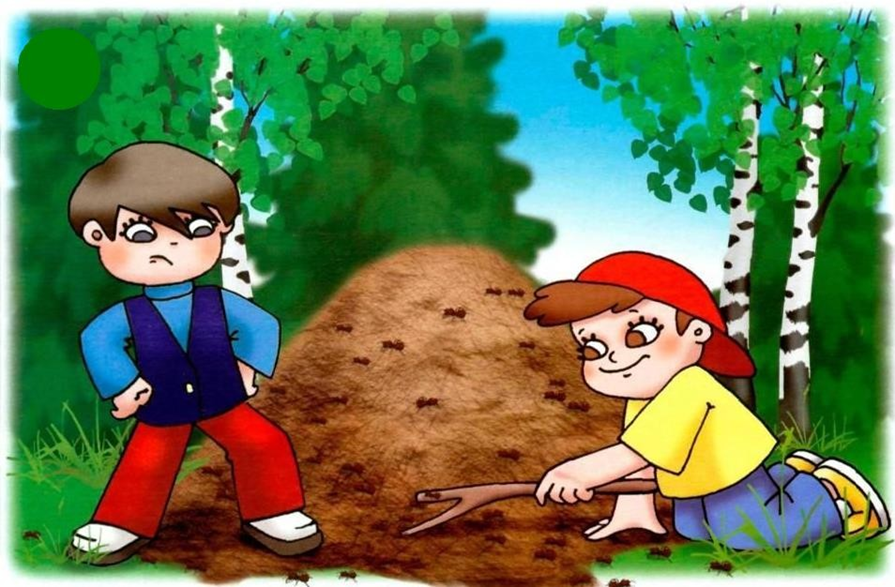 Рис. 1Оцени действия мальчика. Какие твои действия при виде мухомора в лесу? 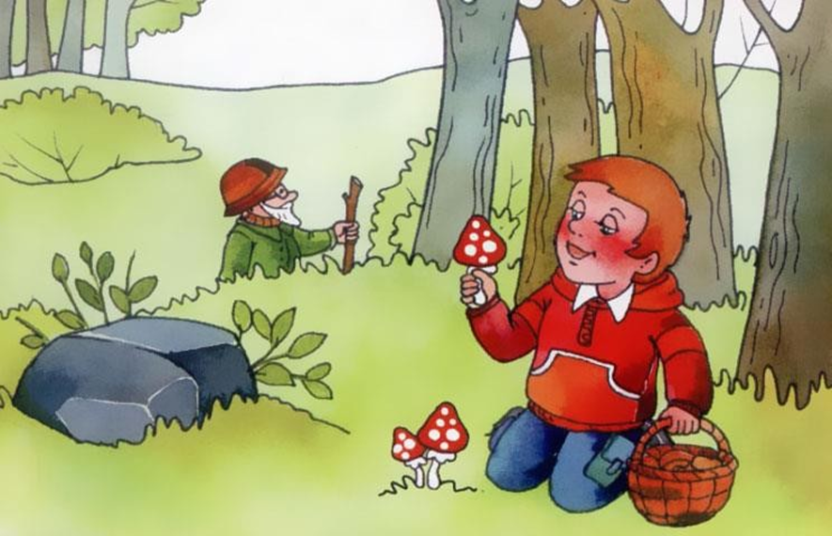 Рис. 2Чей поступок ты считаешь правильным? Как правильно поступить в данной ситуации? 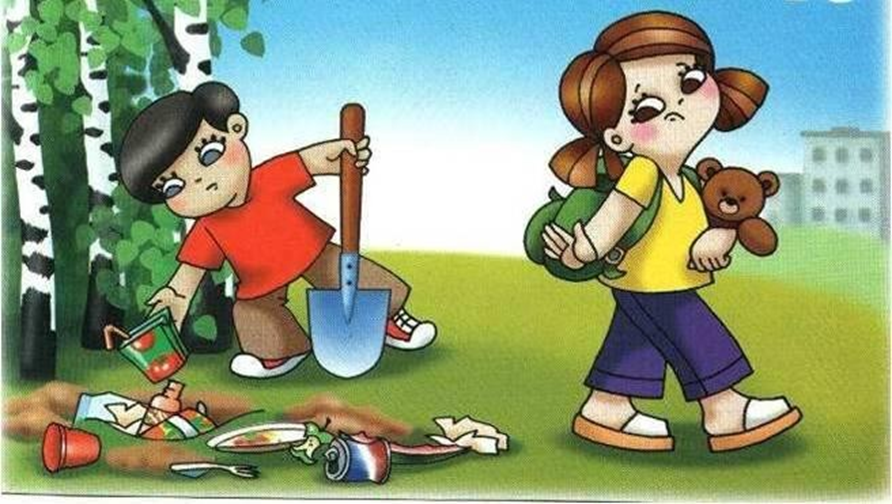 Рис. 3Что делают ребята? Как бы ты им посоветовал поступить?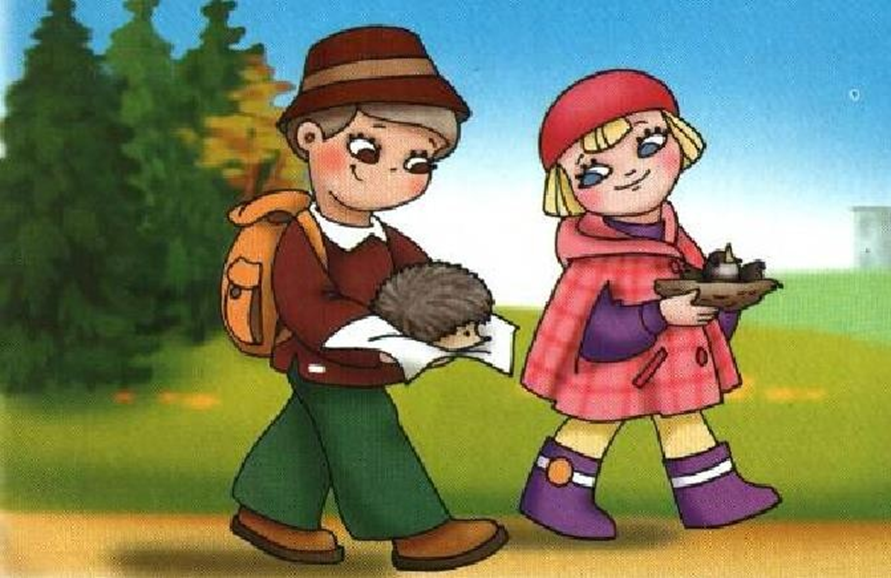 Рис. 4Приложение 4Конспект наблюдения на прогулке с детьми старшего дошкольного возраста на тему «Осеннее наблюдение за погодой».Задачи прогулки:- закрепить знания детей об изменениях, происходящих в природе осенью; формировать представления об изменениях в природе (день стал короче, ночь длиннее); закреплять знания осенних месяцев, узнавать их в загадках; - воспитывать любовь к природе и поддерживать у детей привычку чистоту и порядок на участке детского сада, желание работать на общую пользу.Оборудование:Детские грабли, метелки, мешки для мусора.Предварительная работа:Рассматривание иллюстраций об осенних изменениях в природе. Беседа «Какая бывает погода осенью?»Ход прогулки:Вводная частьВоспитатель: - Ребята, сегодня наша прогулка будет посвящена осенней природе.  Послушайте стихотворение и скажите, о каком времени года мы будем говорить?Воспитатель читает стихотворение Ивана Бунина «Листопад»Лес, точно терем расписной,
Лиловый, золотой, багряный,
Веселой, пестрою стеной
Стоит над светлою поляной.(Ответы детей)Воспитатель: - Да, эти строки об осени.Воспитатель: - А какие слова подсказали вам ответ?(Ответы детей)Воспитатель загадывает загадки детей про осенние месяцы.Вслед за августом приходит,С листопадом хороводитИ богат он урожаем,Мы его, конечно, знаем! (сентябрь)Королева наша, Осень,У тебя мы дружно спросим:Детям свой секрет открой,Кто слуга тебе второй? (октябрь)
Поле чёрно-белым стало:Падает то дождь, то снег.А ещё похолодало —Льдом сковало воды рек.Мёрзнет в поле озимь ржи.Что за месяц, подскажи? (ноябрь)
Основная часть (Наблюдение)Воспитатель: Ребята, какая сегодня погода?Дети: Плохая.Воспитатель: - А какая погода еще бывает осенью?Дети: Пасмурная, хмурая, золотая, холодная.Воспитатель: да, погода плохая, а что еще мы можем про нее сказать?Дети: дует ветер. Солнца нет.Воспитатель: Правильно. А как вы думаете, куда же делось солнышко?Дети: спряталось за тучи.Воспитатель: Правильно. Посмотрите, какие сегодня большие тучи, даже неба не видно. А какого они цвета?Дети: Белые.Воспитатель: разве тучи белые? Посмотрите внимательно. Они серые. Они закрыли все небо и солнышко. А что мы можем сказать про погоду? Какая она?(Если дети затрудняются с ответом – воспитатель сам отвечает на вопрос)А погода сегодня пасмурная. Давайте скажем вместе.Вместе: Погода сегодня пасмурная.Воспитатель: - Когда на небе вот такие серые тучи и совсем не видно солнышка, то говорят, что погода пасмурная. А что еще можно сказать про сегодняшнюю погоду?Дети: дует ветер.Воспитатель: - Правильно. Посмотрите, как качаются деревья на ветру. А раз дует ветер, то какая погода?Дети: Ветреная.Воспитатель: - Правильно. Сегодня погода пасмурная и ветреная. И вот-вот пойдет дождик. А когда идет дождик, то, как называется погода?Дети: Дождливая.Воспитатель: - Ребята, а что происходит со временем? (Ответы детей)Воспитатель: - Правильно, с наступлением осени день становится короче, а ночь длиннее. Подвижная игра «Солнышко и дождик»Воспитатель: - А мы с ребятами пока поиграем, чтобы не замерзнуть.Труд «Уборка листьев на групповом участке»С подгруппой детей идем на ту часть участка, где будем убирать. Раздаю детям грабли, метелки, мешки для мусора.Заключительная частьВоспитатель: - Ребята, что нового мы сегодня узнали?-О чем говорили?Приложение 5Конспект наблюдения на прогулке с детьми старшего дошкольного возраста на тему «Деревья осенью».Задачи наблюдения: Закреплять знания детей об изменениях, происходящих с деревьями в осенний период;Закреплять такое явление в природе как «листопад».Закреплять знания детей о деревьях и листьях;Обогащать словарный запас детей;Формировать у детей поддерживать чистоту и порядок на участке детского сада.Предварительная работаРассматривание иллюстрации с изображением деревьев, знакомство с детьми с художественным произведением Ушинского К. Д. «Спор деревьев».ОборудованиеДетские грабли, метелки, ведра. Вводная частьВоспитатель собирает детей возле себя и читает стихотворение.Дни стали короче,Длинней стали ночи,Кто скажет, кто знает,Когда это бывает? (осень)Воспитатель: - Правильно, ребята. Сейчас время года - осень.Воспитатель: - А какой месяц? (октябрь)Воспитатель: - Давайте вспомним, сколько всего осенних месяцев в году. Как они называются? (Три: сентябрь, октябрь и ноябрь)Основная частьВоспитатель: - Ребята, нас окружает множество деревьев. Какие деревья вы знаете? (Ответы детей).Воспитатель: - А зачем нужны деревья? (Ответы детей).Воспитатель: - Правильно, деревья дают нам свежий воздух, пищу, и жилье для зверей и птиц.Ребята, а какие деревья растут на нашем участке?Что произошло с листьями? Изменился ли их цвет?Каких цветов бывают осенние листья? Почему они меняют свой цвет?Все ли деревья изменились? Ребята, какие вы еще знаете хвойные деревья?А остальные деревья как будут называться, если у них листочки?Воспитатель читает детям загадку про листопадВоспитатель: - Ребята, послушайте загадку:Листья в воздухе кружатся,Тихо на траву ложатся.Сбрасывает листья сад — Это просто… (Ответ: Листопад)Воспитатель: - Верно, ребята. Осенью деревья сбрасывают листву, и это явление называется листопад.- Все ли деревья изменились? (Нет. Ель и сосна остались зелеными)Индивидуальная работаВоспитатель: - А сейчас мы с вами вспомним, с каких деревьев слетели листья, которые я вам покажу. Воспитатель демонстрирует детям листья различных деревьев, дети называют - с какого дерева листок.Провожу дидактическую игру «С какого дерева упал листок? »
С дуба –… дубовый,
С липы - … липовый,
С рябины - … рябиновый,
С тополя - … тополевый,
С осины - … осиновый,
С клена - … кленовый,
С березы - … березовый,Воспитатель: - Ребята, а сейчас, мы с вами поиграем в игру по сигналу «Раз, два, три к дереву беги!», вы должны подбежать к дереву, которое я назову.
Подвижная игра «К дереву беги»Проводиться подвижная игра Труд «Уборка листьев на групповом участке».
Воспитатель: -На нашем участке очень много листьев и я предлагаю вам их собрать.По ходу работы организовываю и поправляю детей, даю указания, слежу за качеством выполнения. В конце работы хвалю детей за проявленное старание и прошу собрать оборудование. Заключительная часть
Воспитатель: - Ребята, что мы сегодня с вами наблюдали?
- В какие игры играли?
Что интересного вы запомнили?Какие деревья могут быть?(Ответ детей)Воспитатель: - Правильно, хвойными и лиственными.
Выслушиваю ответы детей, хвалю их за хорошую работу. После чего выстраиваю детей парами и веду в группу.Приложение 6Конспект наблюдения на прогулке с детьми старшего дошкольного возраста на тему «Наблюдение за птицами на участке детского сада осенью».Задачи наблюдения:_        Закреплять строение птиц (туловище, голова, клюв, оперение, хвост, лапки);Способствовать доброжелательному отношению к птицам;Развивать у детей наблюдательность, мышление, внимание;Воспитывать бережное отношение и чувство сострадания к птицам.Предварительная работаБеседа о птицах, чтение художественной литературы, рассматривание иллюстраций, подкормка птиц во время прогулок, изготовление родителями кормушек.Вводная частьВоспитатель: Ребята, сегодня мы с вами отправимся на экскурсию, чтобы провести свои наблюдения за ...  За кем, вы узнаете, отгадав загадку.Кто два раза родится:в первый раз гладкий,а второй раз — мягкий.  (Птица)Воспитатель: - Так за кем мы с Вами будем наблюдать? (ответы детей).Воспитатель: - Правильно, на экскурсии мы будем наблюдать за птицами.Основная часть Воспитатель задает детям вопросы:-Каких птиц называют зимующими?-Почему эти птицы не улетают в теплые края?-Каких вы знаете птиц, которые зимуют у нас?-А вы знаете, чем они питаются?-Где они находят себе корм?-Как мы можем им помочь?-Как называется домик, где птицы могут найти себе корм?Воспитатель: - Те птицы, которые не улетают от нас зимой они и называются зимующими. Если мы посмотрим по сторонам, то увидим летающих воробьёв, голубей и ворон. Иногда прилетают к нам снегири и синички. Они питаются семенами и плодами растений, спрятавшимися насекомыми. Некоторые птицы находят себе пищу близ человеческого жилья. Обращая внимание на поведение птиц (птицы не поют, не чирикают, редко летают).Воспитатель: Дети, скажите, легко ли найти птицам корм зимой? Почему? (Потому что зимний день короткий, все покрыто снегом, трудно находить корм во время снегопадов, метелей, сильных морозов). Только люди могут помочь – покормить их.Воспитатель предлагает отгадать загадку:Как лиса среди зверей,Эта птица всех хитрей.Прячется в зеленых кронах,А зовут ее ... (Ворона).Чик-чирик!С ветки прыг.Клюй не робей!Кто это…   (Воробей)Воспитатель объясняет, что люди зимой развешивают кормушки для птиц, чтобы птицы не голодали, подкармливают их.- Вы уже сказали, как трудно найти зимой корм. А как мы с вами можем помочь птицам? (Мы можем их подкармливать).-Чем мы можем подкармливать птиц? Ответы детей: пшеница, семена подсолнечника, ягоды рябины, семена клёна, орехи, хлеб, хлебные крошки.Воспитатель: надо сказать, что птицы в зимнее время не очень разборчивы в еде и едят то, что найдут. Поэтому для подкормки птиц зимой годится некоторая пища с нашего стола (крошки хлеба, семечки и др.).- А на участке у нас есть кормушка?Воспитатель предлагает детям спасти птиц от голода и поиграть в игру.Подвижная игра "Спасатели"Воспитатель предлагает детям повесить кормушки для птиц.Воспитатель предлагает покормить птиц, и задает вопросы, кто прилетел, что птицы делают. Рассказывает детям, что птицы очень пугливые и наблюдать можно только из далека. На ветку села птица, воспитатель обращает внимание детей, что у птицы есть; клюв, оперение, хвост, лапки. Птица летает, чирикает, поет, прыгает. Воспитатель предлагает детям называть части тела птички.Работа с наглядностью.Воспитатель:- Посмотрите и скажите, кого вы здесь на ветке видите? (Птиц).- По каким признакам вы это определили? (Клюв, перья).- Скажите, что делают птицы?- Назовите птиц, которых вы узнали?- Какие это птицы. (Зимующие).- Почему мы их так называем?- Поют ли птицы зимой?   (Да, но нет такого многоголосья).- Кто из птиц чирикает? (Воробей).- Кто из птиц трещит (стрекочет)? (Сорока).- Кто из птиц каркает?  (Ворона)- Голоса каких птиц Вы слышите?- Какие птицы зимуют в нашем городе? (Ответы детей)Воспитатель предлагает детям поиграть в подвижную игру«Ворон и воробей»Один из детей выбирается вороном, а остальные дети воробушки. Дети имитируют характерные движения птицы. По команде воспитателя воробушки летают, чирикают, клюют корм.Когда прилетает ворон, воробушки улетают в гнездышки.Заключительная часть Воспитатель:  -Чем мы с вами сегодня занимались?- Каких птиц Вы встретили на экскурсии? - Чем они были заняты?- Поют ли птицы зимой?- Чем питаются птицы зимой?- Как можно помочь птицам?(Ответы детей)Приложение 7Цикл наблюдений, способствующих формированию ценностного отношения к природе детей старшего дошкольного возраста.Приложение 8Методические рекомендации для родителей по воспитанию у дошкольников ценностного отношения к природеВоспитание правильного отношения к природе, умения бережно обращаться с живыми существами имеет большое значение в дошкольный период жизни ребенка. Планомерная работа по экологическому воспитанию должна проводиться как в дошкольных образовательных учреждениях, так и в семье. За последние десятилетия мир основательно изменился. Сегодня все знают о существовании экологических проблем, угрожающих здоровью людей, о том, что большая часть населения Земли оторвана от природы, так как живет в городах среди асфальта и железобетонных конструкций. Да и природа все больше «притесняется» разрастаются города, вырубаются леса, заболачиваются пруды и озера, загрязняются земля, вода в реках и морях. Все мы в обязательном порядке должны чаще выезжать на природу, общаться с растениями и животными, любоваться красивыми пейзажами, слушать лесные шорохи, наслаждаться тишиной. А родителям, воспитывающим детей, следует каждодневно приобщать их к таинствам к красоте природы, чтобы уже в раннем детстве в каждом человеке зародилось чувство общности с ней.Понаблюдайте с детьми за тем, как идет снег, как кружатся снежинки, на их форму. В безветренный морозный день снежинки падают медленно, они крупные, блестящие, похожи на цветы, звездочки. Они падают по одной, поэтому их можно хорошо рассмотреть на рукавичке или темном рукаве пальто. При слабом морозе снежинки похожи на мелкие шарики, тогда говорят, что идет «снежная крупа». При сильном ветре идет сплошная «снежная пыль» — это ветер обломал у снежинок красивые лучи. В сильный мороз снег хрустит под ногами – это ломаются лучики снежинок, которые от мороза стали хрупкими. Когда нет мороза, снег падает хлопьями. Эти хлопья состоят из множества слипшихся снежинок, которые, как ватой, окутывают все вокруг. Обратите внимание детей на зимние деревья. Красиво выглядят деревья, когда изморозь развесит пушистые гирлянды снега на ветках, как будто кто – то украсил их кружевом. Любуясь деревьями в разную погоду, попросите детей высказать свои впечатления, учите их сравнивать. Пусть дети найдут такие сравнение: «красиво, как в снежном царстве».Зеленый мир комнатных растений заинтересует ребенка, если взрослые члены семьи постепенно вовлекут его в наблюдения за таинственным миром комнатной флоры. Растения на первый взгляд малыша безжизненны. Задача родителей – помочь ему увидеть своеобразие и тайну их жизни, красоту, ради которой растения и содержатся дома. Приучая ребенка к регулярным наблюдениям, показывайте ему окраску и рисунок на листьях. Даже зеленый цвет бывает у растений разным. Какое же богатство цветовых оттенков, симметричных и несимметричных рисунков можно увидеть на листьях растений. Великолепное зрелище представляет собой цветущее растение. На цветущем растение хочется смотреть, не отводя глаз.Каждый цветок — это удивительное чудо природы. Постарайтесь научить ребенка с ранних лет не только замечать, но и чувствовать, переживать красоту цветущих растений. Окружающий мир дети познают в основном практически, а свои действия сочетают с наблюдением за их результатами. Ребенка привлекают яркие образы и смена событий. Этими его особенностями следует воспользоваться: предложите малышу заняться поливкой растения. - Хочешь посмотреть, как я поливаю цветы? Пойдем! У меня лейка с водой. Я налью воду в каждый горшок. Сначала нужно показать ребенку интересные действия с водой. Взрослый поливает, а ребенок наблюдает за ним. Обратите внимание на то, как вода пропадает из горшка и появляется на поддоне. - Ты видел, как я поливаю растения? – спрашивает взрослый в следующий раз – хочешь помочь мне сегодня? Ребенок, конечно, соглашается: он всегда готов действовать. Взрослый помогает ему держать лейку и поливать, поясняя при этом: - Носик лейки нужно опустись низко, к самой земле; воды налить столько, чтобы смочила всю землю. Затем взрослый предлагает. - Хочешь, я куплю тебе лейку? Ты сможешь поливать цветы сам. Какой же ребенок не согласится на эту покупку! И вот в доме появляется красивая маленькая лейка с длинным носиком. Предложите ребенку сразу же налить в лейку воды – пусть она постоит, согреется. В следующий раз поливайте цветы вместе, из двух леек. - А зачем мы поливаем растения? Не спишите помочь с ответом – пусть ребенок подумает, посмотрит на цветы, выскажет свои предложения. Только после этого объясните ему, что растения живые, они пьют воду и растут, становятся все красивее.Ребенок обязательно должен увидеть растения в период цветения. Цветущее растение, особенно в холодное время года, украшает дом, радует взгляд, создает хорошее настроение. Постарайтесь научить ребенка замечать эту красоту. Вы заметите бутоны еще в их зародышевом состоянии, но не спешите показывать ребенку, а вот когда бутоны станут крупными, следует подвести к растениям и предложить ему внимательно посмотреть, не появилось ли на них что-то необычное, новое, интересное. Ему будет приятно самостоятельно обнаружить что- то новое. Если ребенок ничего не заметит, покажите ему бутоны и объясните, что скоро из каждого бутона распустится цветок.Наблюдения за комнатными растениями необходимо сочетать с практической деятельностью ребенка, например с рисованием.Не обязательно быть художником. Взрослый рисует и одновременно объясняет, показывает ребенку свои способы изображения. Результат, каким бы он ни был, наверняка удовлетворит малыша. Одним из видов практической деятельности ребенка должно быть его участие в непосредственном уходе за растениями. Важно, чтобы ребенок занимался этим регулярно и осваивал различные трудовые действия. Домашние животные, как и растения, приносят большую радость всем членам семьи. Взрослые включают их вкруг своих повседневных забот, а дети активно общаются с ними.Мир животных чрезвычайно привлекателен для ребенка. В отличие от растений, животные обладают определенным своеобразным поведением. С одной стороны, они очень похожи на людей: могут ходить, бегать, лазать, плавать; едят и пьют почти как люди, глаза и уши позволяют им видеть и слышать, то есть воспринимать окружающий мир и реагировать на него. С другой стороны, они обладают неповторимым своеобразием, яркой спецификой, как во внешнем облике, так и в поведении, например, многие животные имеют части тела, которых нет у людей, хвост, рога, копыта, плавники, клюв, перья, шерсть. Некоторые животные могут летать, жить в воде или под землей, впадать в спячку, то есть делать то, что не свойственно человеку.Животные в доме – это важный фактор воспитания детей. Взрослые должны помнить об этом. Общение с животными, если оно происходит бесконтрольно, может принести не только пользу, но и вред развивающейся личности ребенка. Отношение ребенка к животному, его целенаправленные действия могут оказаться неправильными в силу целого ряда причин. Прежде всего, ребенок не знает, что можно делать и что нельзя, что для животного вредно, а что полезно. Животные сильно различаются между собой не только внешними особенностями, но и образом жизни, поведением, степенью привыкания к человеку. Понятно, что за рыбками и птицами можно наблюдать, с кошками и собаками – играть.Аквариум с рыбками, если он содержится по правилам, представляет собой очень интересное и красивое зрелище.Подготовить такой аквариум непросто, это должен сделать взрослый. Ребенок среднего и старшего дошкольного возраста может принимать в этом участие: наблюдать за действиями взрослого и помогать ему в меру своих возможностей. Конечно, взрослый делает все лучше и основательней, помощь малыша не так уж велика. Но дело не в этом! У ребенка формируется сознание собственной значимости – ведь он участвует в настоящих взрослых делах! А заодно он начинает понимать, что завести живое существо не так уж просто: необходимы знания, умения, трудовые усилия. Старшего дошкольника можно привлекать к уходу за аквариумом: периодически поручать, ему чистить дно грязе-сборником, стирать со стенок налет, протирать их снаружи; поддерживать блюдце при заливании или частичной смене воды.Новый интерес и цели наблюдений возникают у ребенка, когда в аквариуме появляются незнакомые рыбки, улитки. При постановке перед ребенком различных познавательных задач взрослый должен стремиться сделать его наблюдения интересными. Можно время от времени практиковать рисование рыб и аквариума, придумывание загадок про рыб, пение песен или чтение стихотворения.В домашних условиях нередко содержат птиц. К птицам следует относиться осторожно и бережно. Первое время взрослый полностью берет на себя уход за пернатым жильцом, а ребенок наблюдает и запоминает, что и как надо делать, учиться спокойно вести себя возле птиц. Постепенно ребенок начинает помогать взрослым в уходе за птицей: моет кормушку, поилку, наливает чистую воду, кладет корм. Все любуются им, слушают его пение. Ребенка следует научить видеть красоту птички во всех ее проявлениях. Учите ребенка наблюдать, замечать, понимать состояние птички: здоровое и веселое, неблагополучное, испуганное. Все это ребенок сможет понять, если с самого начала вы будете ставить перед ним конкретные, небольшие по объему цели наблюдений.Если наблюдения ведутся за кошкой, обратите внимание ребенка на то, как, насытившись, она тщательно ухаживает за собой: умывается лапками, вылизывает языком шерсть на всех частях своего тела. Приучайте ребенка считаться с отдыхом животного. Спит четвероногий друг – не надо ему мешать, проснется тогда можно с ним поиграть. Учите ребенка быть доброжелательным, заботливым.Зимой в особом нашем внимании нуждаются зимующие птицы. Вместе с детьми смастерите, и повесьте за окном или рядом с домом кормушку для птиц. Каждый день выносите к кормушке хлебные крошки и подкармливайте птиц. К кормушке прилетают разные птицы. Легко узнать воробья по коричневому оперению.Обратите внимание детей на то, что в сильные морозы воробьи, как правило, не прыгают, а сидят неподвижно, распушив перышки, нахохлившись – так они греются. Дети должны узнать снегирей по розовой грудке и серо – синему оперению.УВАЖАЕМЫЕ РОДИТЕЛИ! Напоминаем, что знания детей базируются на их личном опыте. Поэтому рекомендуем вам во время прогулок с детьми обращать их внимание на изменения в природе.Понаблюдайте вместе с детьми за погодой. Понаблюдайте с ребенком, с какой стороны веранды, крыши образуется больше сосулек, и с какой стороны они быстрее тают. Понаблюдайте за тем, насколько длиннее стал день. Обратите внимание на связь между появлением большего количества солнечных лучей и пробуждением жизни в растениях, насекомых, птиц. Детям очень нравятся народные приметы. Они любят наблюдать и проверять, действительно ли они исполняются.Наблюдая за весенними изменениями в природе, обсудите с детьми значение народных пословиц и поговорок: Зима снегом богата, а весна – водой. Не пугай, зима, – весна придет. Осень прикажет, а весна придет – свое скажет. Весна и осень – на дню восемь погод.УВАЖАЕМЫЕ РОДИТЕЛИ! Рекомендуем вам побеседовать с детьми о насекомых. В беседе вы можете сообщить ребенку следующие интересные факты о насекомых: Крылья бабочек покрыты мелкими чешуйками, о которых зависит их окраска. Бабочки питаются нектаром цветов. Муравьи – самые известные насекомые. Они строят для себя огромные дома - «города» и живут большими семьями. Пчелы также живут большими семьями в улье. Они добывают мед, нектар из цветов.Предложите ребенку поиграть в игру «Узнай насекомое». Правила просты: Вы загадываете какое – то насекомое и при помощи подсказок помогаете ребенку отгадать. Можно предложить поменяться: ребенок загадывает – вы отгадываете. Задавайте вопросы про насекомых: как он двигается: летает, ползает, бегает, прыгает, плавает? Какие оно издает звуки: жужжит, пищит, стрекочет, молчит? Загадки: что за домик, мне скажите? В нем летает каждый житель. Кто в том домике живет, Запасая сладкий мед? (Пчелы) На цветке сидит цветок, пьет цветочный сладкий сок. (Бабочка)Задача воспитателей и родителей – подвести детей к пониманию того, что все мы вместе, и каждый из нас в отдельности в ответе за Землю, и каждый может сохранять и приумножать ее красоту.№п/пЦикл наблюденияЦельЗакрепление в продуктивных видах деятельностиОжидаемый результатОжидаемый результат1Экскурсия в зимний сад (на территории детского сада)Развивать интерес к представителям растительного мира – комнатным цветам. Рисование на тему «Мой любимый комнатный цветок»Бережное отношение к растениям, желание и умение ухаживать за ними.Бережное отношение к растениям, желание и умение ухаживать за ними.2Экскурсия в Сквер ГероевВ естественной обстановке познакомить детей с объектами и явлениями природы.Рисование на тему «Явления природы»Бережное отношение к природе.Бережное отношение к природе.3Экскурсия в естественно-научный музейСоздание условий для развития познавательной деятельности воспитанников.Рисование на тему «Какие растения мы видели в музее?»;Аппликация на тему «Каких животным мы видели в музее?»Воспитывать любовь к родному краю, природе, растениям и животным.Воспитывать любовь к родному краю, природе, растениям и животным.4Экскурсия на водоем «Ознакомление с особенностями местного водоема, его использования и охраной»Сформировать представление о водоеме как экосистеме и показать его роль в природе и в жизни человекаРисование «Что мы увидели на водоеме?»Закрепление правил поведения на водоемах в любое время года.Закрепление правил поведения на водоемах в любое время года.5Экологическая экскурсия «Растения, и мы»Расширить знания детей о растениях своего города, своей улицы.Аппликация «Одуванчики»Воспитывать стремление оберегать и сохранять природный мир, следовать доступным экологическим правилам в деятельности и поведении.Воспитывать стремление оберегать и сохранять природный мир, следовать доступным экологическим правилам в деятельности и поведении.6Прогулка «Прогулка на природу»Учить детей различать природные объекты от искусственных, созданных человеком. Рисование «Ландыши»Сформировать у ребенка представление о неразрывной связи человека с природой (человек – часть природы).Сформировать у ребенка представление о неразрывной связи человека с природой (человек – часть природы).7Занятие по экологии «Любите и берегите природу»Уточнить и закрепить знания детей о живой и неживой природе; Рисование «Правила поведения в лесу»Устанавливать взаимосвязи о живой и неживой природы, в растительном и животном миреУстанавливать взаимосвязи о живой и неживой природы, в растительном и животном мире8Занятие по экологии «Путешествие в заколдованный лес»Закрепление экологических знаний о растениях, животных леса.Рисование «Листья деревьев»Рисование «Листья деревьев»Любовь к родной природе. Оказывать помощь растениям и животным.9Занятие по экологии «Комнатные растения – спутники нашей жизни»Расширять представления детей о комнатных растениях: их пользе и строении;Аппликация «Цветок в горшке»Аппликация «Цветок в горшке» Умение делать выводы, устанавливая причинно-следственные связи между объектами природы.10Наблюдения за комнатными растениямиОзнакомление дошкольников с растениями в уголке природы.Рисование «А у нас цветок»Рисование «А у нас цветок»Активный познавательный интерес к миру комнатных растений.11Прогулка «Наблюдение за солнцем»Познакомить детей с влиянием солнца на живую и неживую природуЛепка «Солнышко»Лепка «Солнышко»Обнаруживать связи между теми или иными признаками погоды.12Прогулка «Наблюдение за погодой»Формировать представление о том, что изменения в природе весной связаны с вращением Земли вокруг Солнца.Рисование «Весна»Рисование «Весна»Закрепление знаний о сезонных изменениях в природе.13Прогулка «Наблюдение за майским жуком»Расширить знания и представления об особенностях внешнего вида майского жука.Лепка «Майский жук»Лепка «Майский жук»Любовь и бережное отношение ко всему живому